Norsk Schnauzer Bouvier Klubb avdeling NordlandSpesialutstilling Fauske søndag 8.august 2021Dommer Marianne Holmli, NorgeIngen fysiske kort ble delt ut på utstillingen, men utstillerne ble informert om at det ville bli lagt ut en oversikt over hvilke hunder som var kvalifisert til å motta klubbvinnerkort på nsbk.noOversikt over klubbvinnerkort-vinnere (hentet fra NKKs resultatliste fra utstillingen)Viser til NSBKs regler: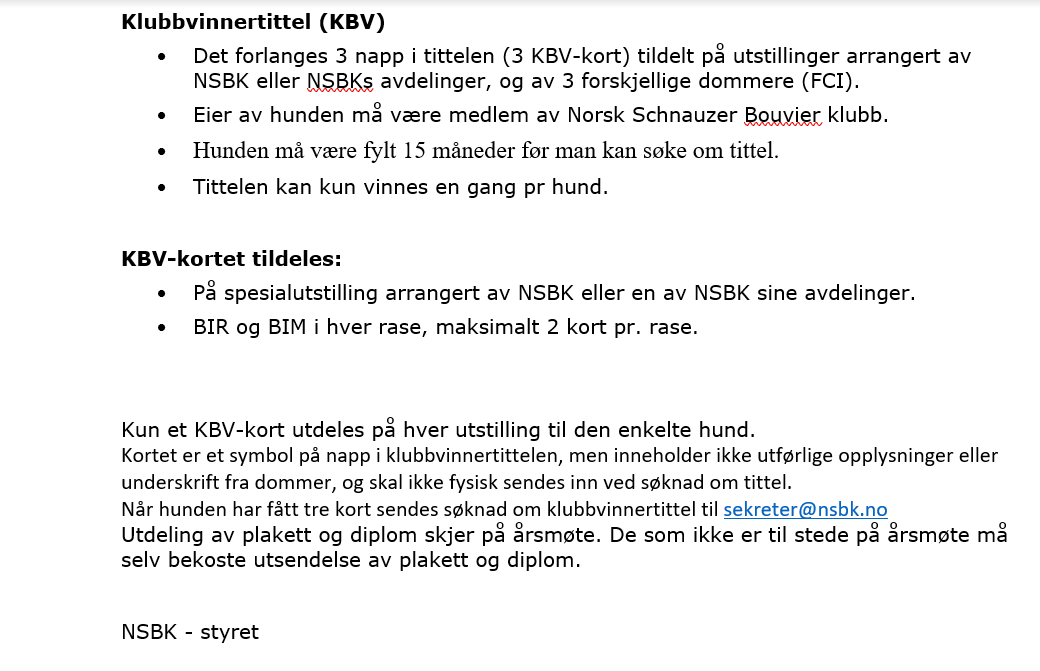 Leknes, 9.aug 2021, Vivian Bruun, utstillingslederKat.ResHundens navnRaseEier0001BIRShadow Zimba By Cash VomCantrikihofBouvier Des FlandresAnne-Kirsti Stensø, 8027 Bodø0002BIRTheneican's Oh My SamurajDvergsch. HvitRosita Løkthaug, 8533 Bogen0004BIMEltuns Y-EvitaDvergsch. HvitAnn Irené Blomli,7300 Orkanger0012BIRChiwalis Black Magic WomanDvergsch. SortTurid Vian, 8370 Leknes0008BIMChiwalis Black MagicDvergsch. SortMarianne Brodersen,8211 Fauske0017BIRDivine Ones Prince CharmingDvergsch. Sort/silverVeronica Seppola, 2033 Åsgreina0020BIMRoyal Ones All About MeDvergsch. Sort/silverVeronica Seppola,2033 Åsgreina0031BIRAstekinas Artic SunRiesenschnauzer SortHeidi Ottem, 9515 Alta0028BIMRiesen Artic's You Raise Me UpRiesenschnauzer SortLise Hanssen, 8630 Storforshei